113 Harding Way EastGalion, Ohio 44833Phone    419.468.1075Fax	419.468.8618 www.galionhealth.org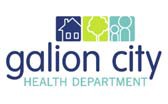 RESOLUTION #2015-142A RESOLUTION TO ESTABLISH A FEE FOR FOOD PROTECTION CERTIFICATION COURSE  WHEREAS, Galion City Board of Health is a licensor as defined by section 3717.01 of the Revised Code; and WHEREAS, the Board of Health has authority to charge a fee for attendance at a course of study offered by the Board in food protection as it pertains to retail food establishments, by section 3717.25 (B) of the Revised Code and section 901:3-4-03 (C) of the Administrative Code; WHEREAS, the Board of Health has authority to charge a fee for attendance at a course of study offered by the Board in food protection as it pertains to food service operations, by section 3717.45 (B) of the Revised Code and section 3701-21-02.1 (C) of the Administrative Code; WHEREAS, when Galion City Health Department offers a course for food safety certification, approved under section 3717.09 of the Revised Code, costs are incurred (staff time, materials); and WHEREAS, the Board of Health has determined that charging a fee to offset costs incurred by offering the certification course is appropriate.NOW, THEREFORE, BE IT RESOLVED that the Galion City Board of Health hereby establishes a fee of $25 per person for attendance at an approved food protection certification course.  Adopted by the Galion City Board of Health this         day of                            , 20       .Thomas O’Leary	Trish FactorMayor/Board of Health President	Health Commissioner